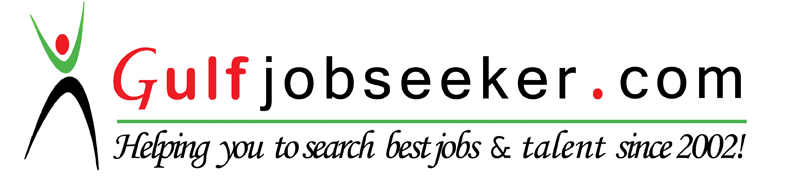 Whats app  Mobile:+971504753686 Gulfjobseeker.com CV No:260046E-mail: gulfjobseeker@gmail.com		OBJECTIVE:    Quest to work in a professional environment that gives a scope for learning and creativeness. Tendency to thrive dynamic & fluid environment while remaining pragmatic & focused.Work Experience:4.    Organization 		  J.K High School.        Designation                Office Incharge.        Period			 April 2013 to January 2016.       Job Role		 Collection of daily fees, keeping the records up to date and maintaining the Ledgers and Registers and also responsible for the management role like Teachers Payroll, helpers daily duty and attending phone calls and directing to the concerned person and being the first contact point of the Principal. Given Incharge to prepare all the required documents for Inspection. Counselling for new admissions. 3.   Organization               ICET Solutions.       Designation                 Trainer and HR Manager (Part-time).      Period                          March 2011 to February 2013.      Job Role			 Training the Teachers to teach Spoken English with various activities that help the Primary School Students to learn effectively how to pronounce difficult words and use English in their daily life.                               2. Organization                HSBC Electronic Data Processing India Pvt Ltd.           Designation                 Customer Service Executive.           Period                           April 2006 to February 2007.           Job Objective                Receiving Inbound calls from United Kingdom for Business Customers to answer their query regarding their account statements, making online money transfers from their account to others account. Also responsible for on call sale like upgrading customers account with existing and new offers. 1. Organization                 24/7 Customer Private Limited,        Designation                  Customer Service Representative.       Period                           April 2005 to December 2005.       Job Objective                Receiving Inbound calls from United States of America for Dish Network Satellite  Service regarding billing queries making monthly payments against their Subscription, taking orders for upgrade of package, change in package along with Excellent Customer Service. Always maintained excellent quality on Quality Parameters on calls and taken A+ grades every month for the Quality.Educational qualification:MBA (H.R) from Alagappa University. 57%. 2009. B.com from Alagappa University. 60%. 2007 S.S.L.C from Nirmala Hrudaya Convent School, 80%. Additional Qualification:NIIT                1 semester in Diploma in NIIT (DNIIT) 2000.                    	    Computer Basics i.e MS Word, Excel, Access, Powerpoint, HTML.Personal DetailsGender			:	FemaleDOB				:	19/02/1981Marital Status		:	Married.Languages Known        	:	English, Hindi, Telugu, Tamil and Kannada.                    Strengths                       	:	Effective Communication skills, Strong Interpersonal                            		Skills, Self-Motivated, Committed, Flexible. Hobbies                        	:	Reading, Listening to music, Gardening